基本信息基本信息 更新时间：2024-05-17 07:16  更新时间：2024-05-17 07:16  更新时间：2024-05-17 07:16  更新时间：2024-05-17 07:16 姓    名姓    名李梓童李梓童年    龄29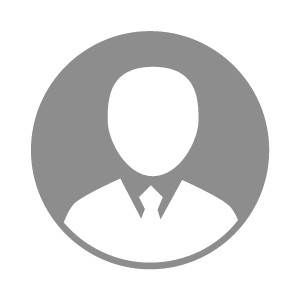 电    话电    话下载后可见下载后可见毕业院校甘肃省畜牧工程职业技术学院邮    箱邮    箱下载后可见下载后可见学    历大专住    址住    址期望月薪10000-20000求职意向求职意向技术场长,生产总监,生产经理/主管技术场长,生产总监,生产经理/主管技术场长,生产总监,生产经理/主管技术场长,生产总监,生产经理/主管期望地区期望地区甘肃省|陕西省|河南省甘肃省|陕西省|河南省甘肃省|陕西省|河南省甘肃省|陕西省|河南省教育经历教育经历就读学校：甘肃畜牧工程职业技术学院 就读学校：甘肃畜牧工程职业技术学院 就读学校：甘肃畜牧工程职业技术学院 就读学校：甘肃畜牧工程职业技术学院 就读学校：甘肃畜牧工程职业技术学院 就读学校：甘肃畜牧工程职业技术学院 就读学校：甘肃畜牧工程职业技术学院 工作经历工作经历工作单位：西安天康饲料有限公司 工作单位：西安天康饲料有限公司 工作单位：西安天康饲料有限公司 工作单位：西安天康饲料有限公司 工作单位：西安天康饲料有限公司 工作单位：西安天康饲料有限公司 工作单位：西安天康饲料有限公司 自我评价自我评价繁育场专家，对于生产技术熟悉，降本增效理念成熟。可以一个人，也可以带一个团队繁育场专家，对于生产技术熟悉，降本增效理念成熟。可以一个人，也可以带一个团队繁育场专家，对于生产技术熟悉，降本增效理念成熟。可以一个人，也可以带一个团队繁育场专家，对于生产技术熟悉，降本增效理念成熟。可以一个人，也可以带一个团队繁育场专家，对于生产技术熟悉，降本增效理念成熟。可以一个人，也可以带一个团队繁育场专家，对于生产技术熟悉，降本增效理念成熟。可以一个人，也可以带一个团队繁育场专家，对于生产技术熟悉，降本增效理念成熟。可以一个人，也可以带一个团队其他特长其他特长